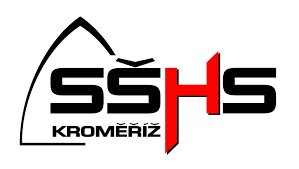 Adaptační kurz se SŠHS Kroměříž	Milý účastníku, milá účastnice, dovolujeme si tě jménem SŠHS v Kroměříži, na níž ses rozhodl studovat, oslovit. Aby pro tebe byl začátek nového školního roku zajímavější a zábavnější, zveme tě na třídenní kurz plný zážitků a seznamování se s novými lidmi. Budeš zde mít jedinečnou možnost poznat své stávající spolužáky, se kterými tě čekají další čtyři roky tvého studia. Adaptační kurz, který pro tebe a tvou třídu připravujeme, tak bude prvním společným vykročením do následujících let. Během kurzu budeš mít možnost prožít s novými spolužáky nevšední zážitky, které vás, jak věříme :-), jistě sblíží.Co je nutné vědět předem?Vše začne srazem 31. 8. v 8:00 před budovou školy SŠHS v Kroměříži a následným přesunem autobusem do rekreačního střediska Kopánky www.kopanky.czKurz skončí 2. 9. návratem k budově školy přibližně v 14:30. Z několikaleté zkušenosti doporučujeme přibalit do zavazadla: oblečení do teplého, chladného i deštivého počasí!!, oblečení, které lze ušpinit (nebo i zničit), plavky, šátek, baterku (není vhodná svítilna z mobilního telefonu), hygienické potřeby (+ jiné osobní potřeby), léky, opalovací krém, přezůvky, pevné boty (doporučujeme vzít si i náhradní), plno energie, elánu a úsměvů. Na kurz prosím dones Zdravotní prohlášení pro našeho zdravotníka. To bude k dispozici nejpozději týden před odjezdem podle aktuálních opatření.  Naopak raději si neber nic, o co bys nerad/a přiš(e)l/a (drahé oblečení, elektrotechnika, atd.).Na kurzu je také zakázáno kouřit, pít alkohol – obecně požívat jakékoli zakázané látky.Nechceš-li si na začátku roku hned přidělávat problémy – nechej vše takové raději doma…Jakékoli dotazy směřuj na otakar.klimek@hskm.czMoc se na Tebe těšíme, Mgr. Otakar Klímek a kolegové